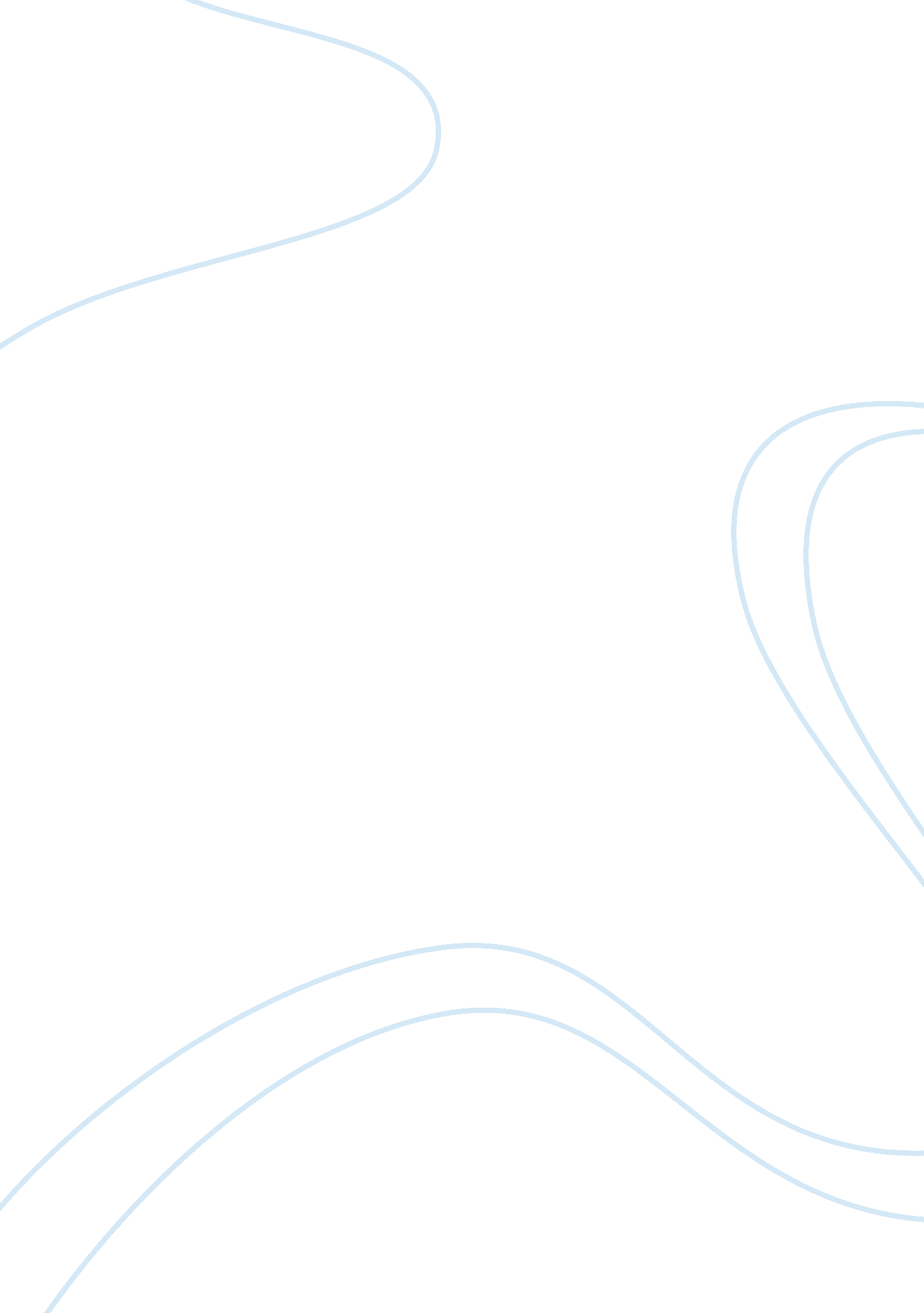 Feminism in the story of an hour by chopin and the yellow wallpaper by gilmanLiterature, Russian Literature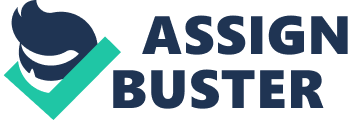 Both " The Story of an Hour" by Chopin and " The Yellow Wallpaper" by Gilman represent the idea of women’s freedom albeit in different ways. Both women believe that the obstacles to their freedom are their husbands who do not want to look at things from the perspectives of women. Both women are suffering from some kind of disease which make easy to manipulate. But when they get their freedom they are elated and do not want to give it up. They both have a moment where they lock themselves up in a room and take in their newfound freedom. However, there is only one happy ending in the two stories, only one woman recovers from her condition and uses her experience to help others in the same condition (Gilman, The yellow wallpaper). Mrs. Millard, on the other hand, is said to have died from a heart disease of joy that kills. 